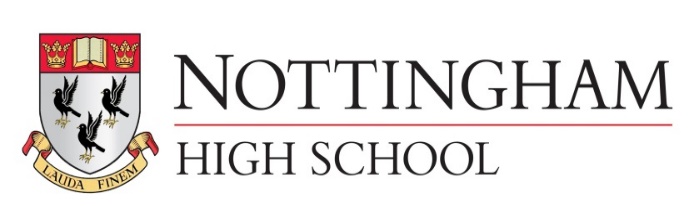 Main meal senior school lunch tariff September 2018Main Meal £2.90Main Meal (MD) inc hot or cold pudding or fruit and drink £4.10Pasta (Variety bar) £2.90Pasta (Variety bar) (MD) inc hot or cold pudding or fruit £4.10Explore bar £2.40Explore bar (MD) inc hot or cold pudding or fruit and drink £3.60Jacket potato with 2 items £2.40Jacket potato (MD) inc hot or cold pudding or fruit and drink £3.60Vegetables or salad are included Salad bowl 80p (Separate bowl to any meal)Hot pudding 85pFruit 85pHomemade yoghurt pots, fruit pots all 85p Homemade flapjack, cakes and cookies all 85p500ml aqua splash 85pA selection of fresh juices or milk drinks 80pGrab N Go senior school lunch tariff Sandwich £1.55 (meal deal inc Sandwich or sub roll, Drink, cookie fruit or crisps £3.10 3 items)Sub roll £1.65Chicken joes £2.80 (meal deal £3.75 inc Drink, cookie fruit or crisps 3 items)Fruit each portion 40p Homemade yoghurt pots, fruit pots all £0.85 Homemade flapjack, cakes and cookies all £0.85500ml aqua splash 85pA selection of fresh juices or milk drinks 80p